Lesson 7: Addition and Subtraction on the Number LineLet’s match equations to number line representations.Warm-up: Notice and Wonder: Jumps on the Number LineWhat do you notice? What do you wonder?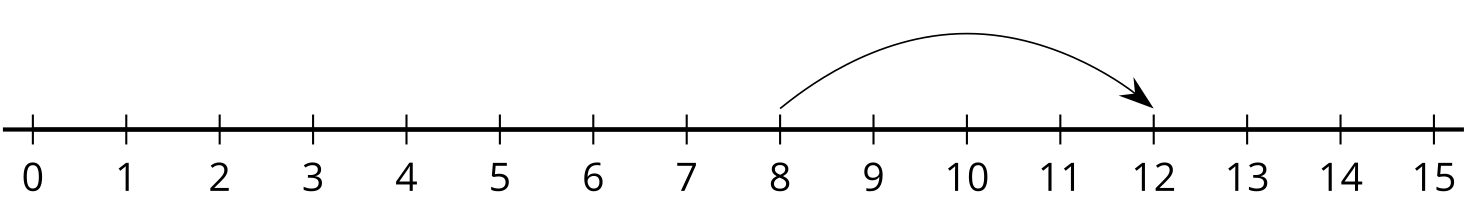 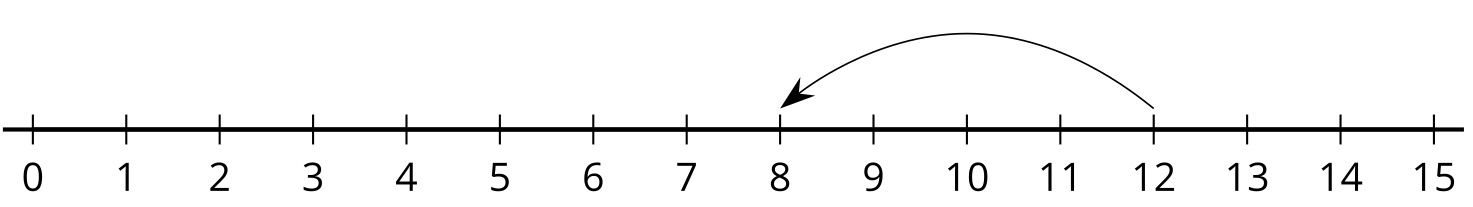 7.1: Add and SubtractCircle the equation represented on the number line.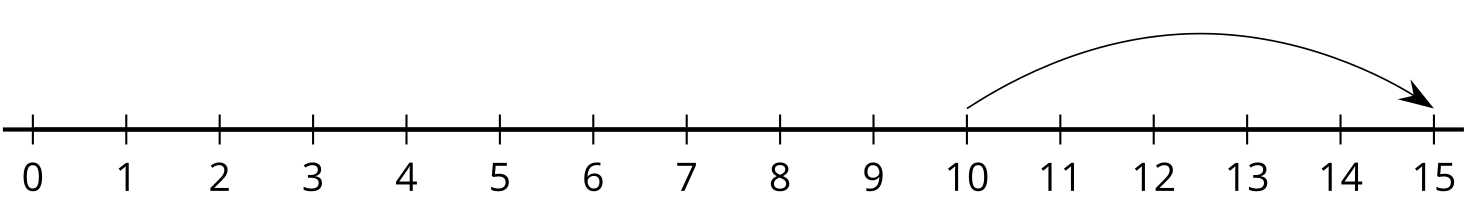 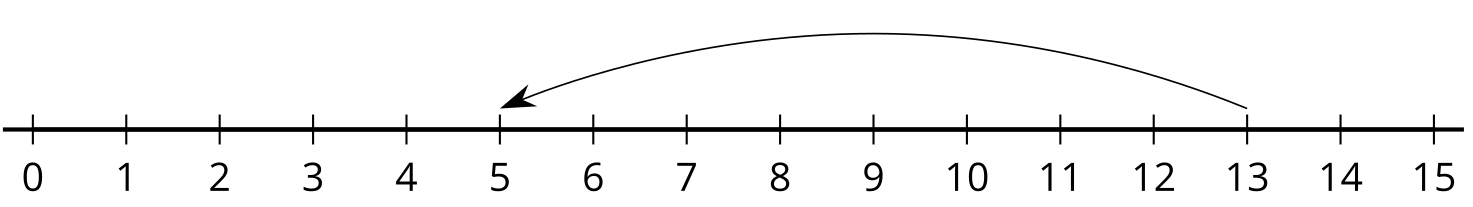 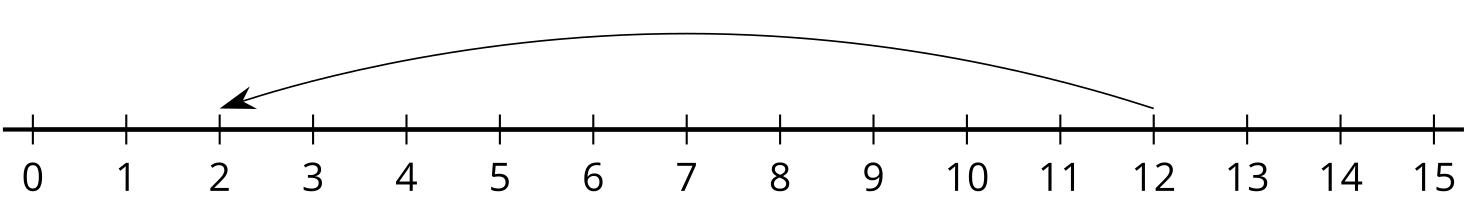 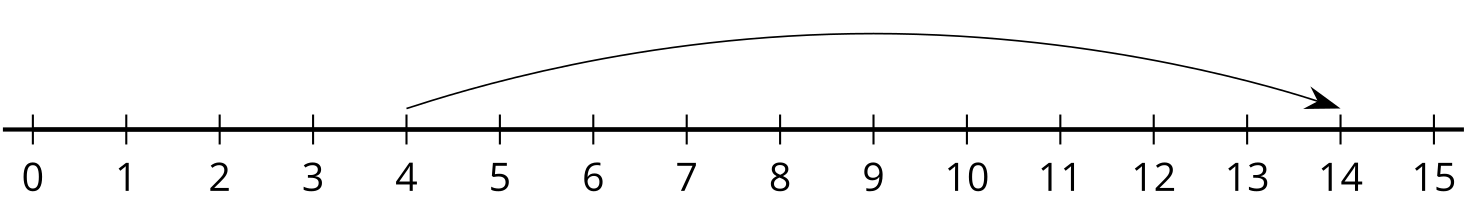 Explain why the other equation doesn’t match this number line.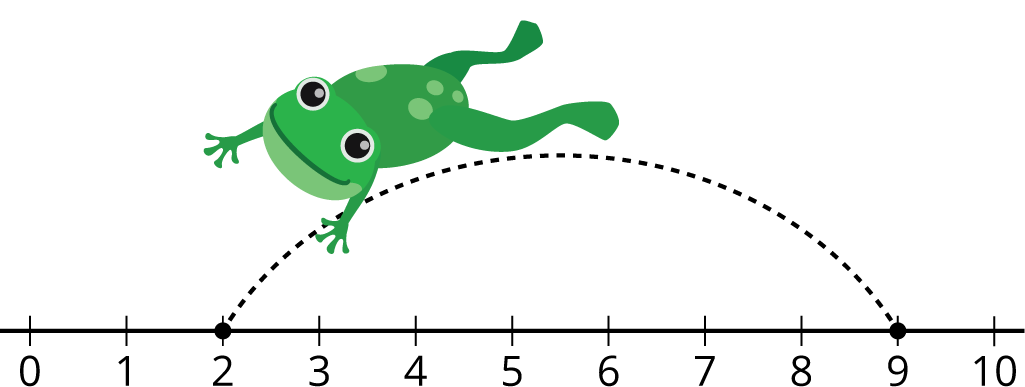 7.2: Number Lines and EquationsCut out the equations.Paste each equation next to the number line that represents it.Paste the equation that didn’t have a match and represent it on a number line.a.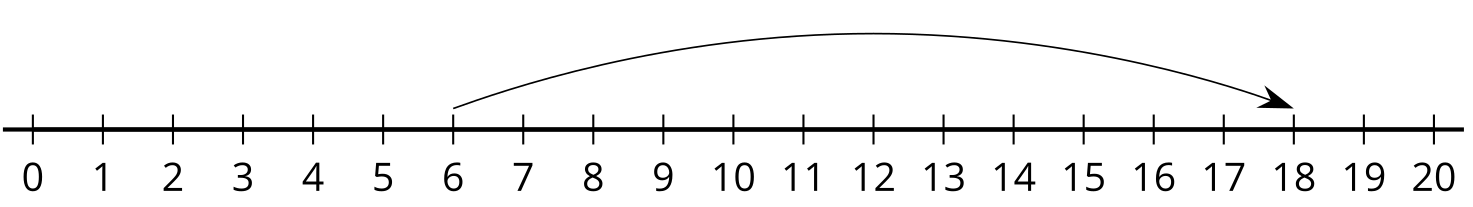 b.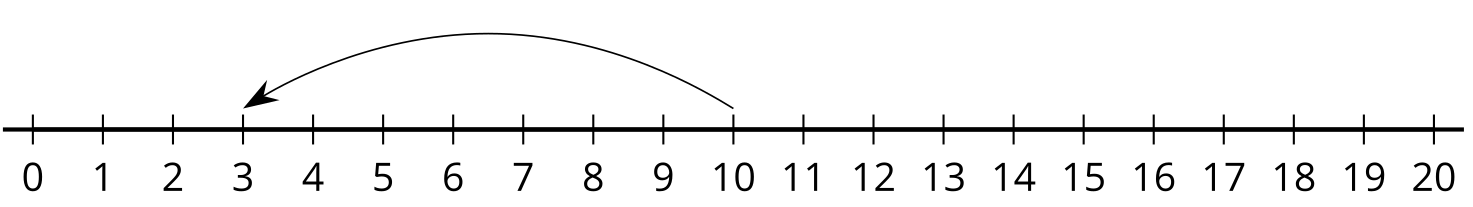 c.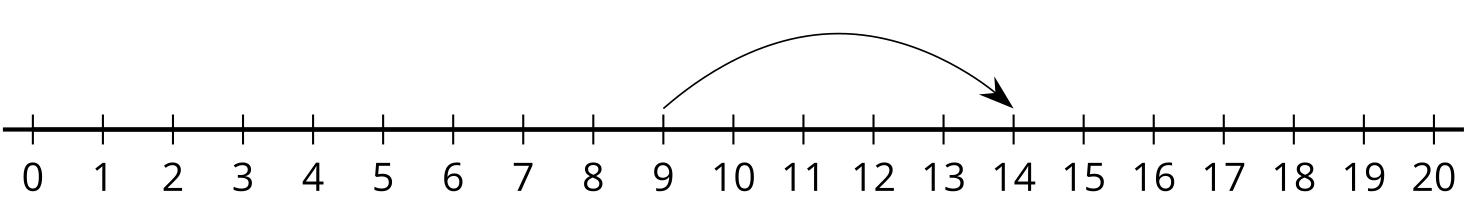 d.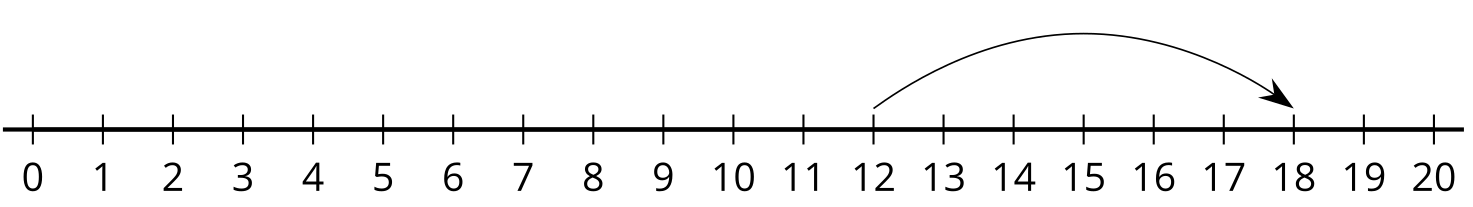 e.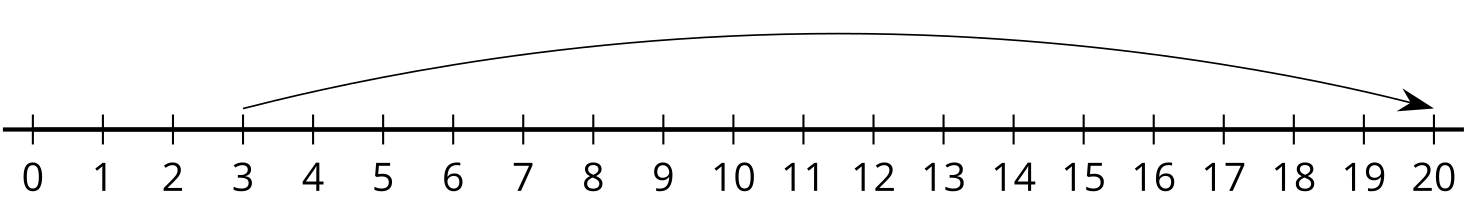 f.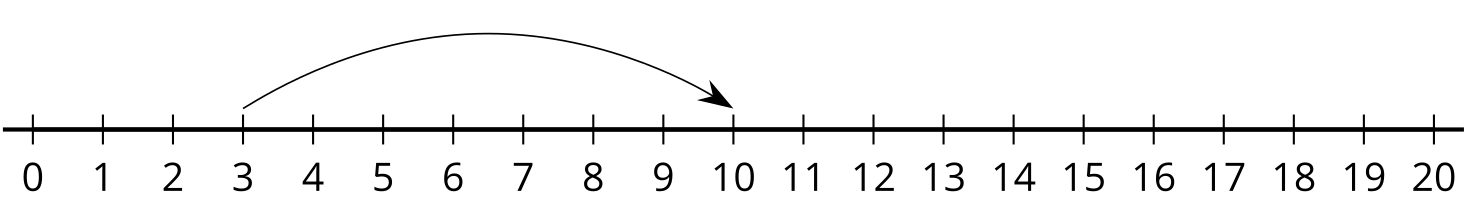 g.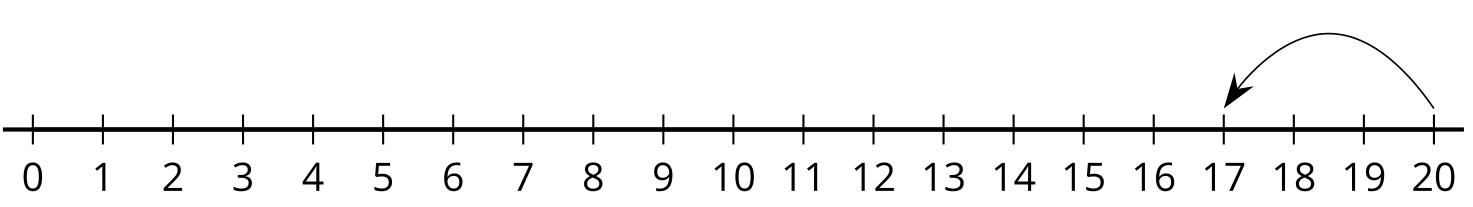 h.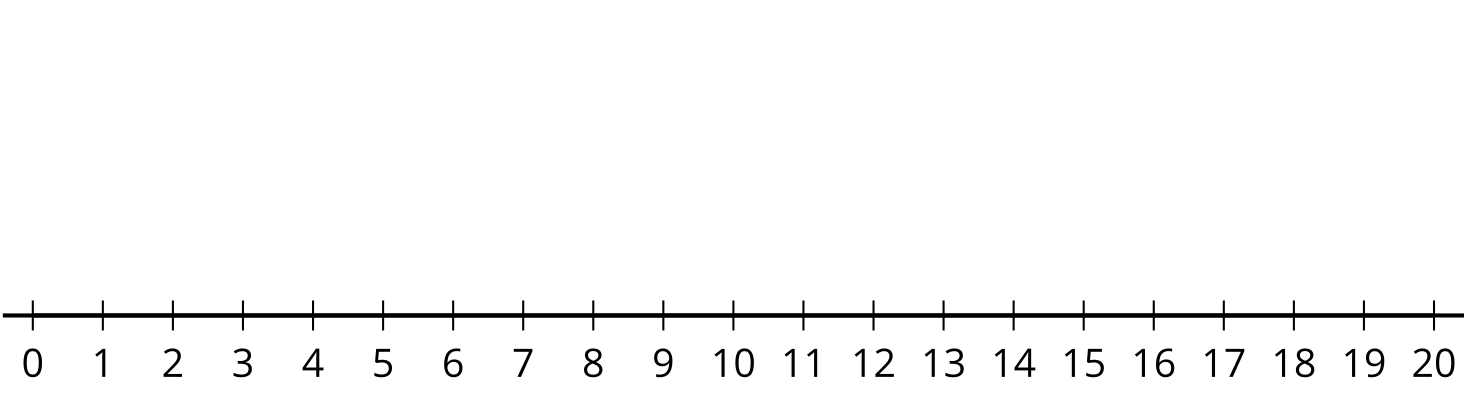 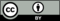 © CC BY 2021 Illustrative Mathematics®